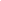 Fashion Revue COMMENTARYNAME: ___________________________________    CLUB: _________________________________CLASS ENTERED: _________________________     4-H Age: _________    Yrs Sewing: __________Type (if possible, please) or write your commentary to be read while you model or display your entry on stage in the space below.  You may tape a computer-printed commentary onto the space below.  Include the following items in your commentary.  (See Sample Commentaries on the back of this page.)Description of article enteredWhere you would use/wear the article enteredWhat new skills you learned in this sewing projectA little about yourself (hobbies, interests)Don’t forget to include the Pattern Company & Number, and total cost of your article in the blanks at the bottom of the page.  This form must accompany your article when submitted for judging.____________________________________________________________________________________________________________________________________________________________________________________________________________________________________________________________________________________________________________________________________________________________________________________________________________________________________________________________________________________________________________________________________________________________________________________________________________________________________________________________________________________________________________________________________________________________________________________PATTERN & NUMBER: _______________________________   TOTAL COST: $_______________ * Make sure to place a value (purchased price or estimated cost) on all items used in your project.SAMPLE COMMENTARIESBetsy Ross decided that to get the exact look and fit she wanted, she would make her own prom dress – and won’t she look spectacular at her senior prom in this beautiful white on white floor-length gown!In making this evening dress, Betsy worked with a lining for the first time, as well as materials she has never worked with before.  She also put in darts for the first time.Betsy has been in the Happy Clovers 4-H Club for 10 years, is a senior, graduating in June and in the fall will be going on to college to major in special education.Betsy used McCall’s pattern #8682 with a total cost of $72.00.Seven-year-old Susie Singer began sewing in March of this year.  After making one pillow, she wanted to try making something to wear.  Since summer was coming, an easy-fitting sundress with tie shoulders seemed just right for a first outfit.  She decided this bright border-print fabric really matched her cheerful personality!To make this dress, Susie learned how to make a lined bodice, gather and attach a skirt, and even put in a zipper!  She’s come a long way from learning how to thread a sewing machine, wouldn’t you say?Susie joined 4-H this past January, and is home schooled.  She can’t wait to wear her new dress and proudly say, “I made it myself!”Martha Stewart is ready for a fun time in her sleek black strapless evening gown trimmed with rhinestones.  To compliment her outfit, Martha has made a contrasting stole.  She will be all ready for any formal event as she enters college in the fall.  Martha has been sewing for 11 years, and used boning for the first time in this dress.Martha is a member of the Snappy Sewers 4-H club.  Her other interests include snowboarding, shopping, and hanging out with friends.Martha used Butterick Pattern #6076 with a total cost was $75.32.Cindy Crawford made this dress for Teen Conference and to wear when the 4-H Exchange Group goes to Las Vegas.  The dress has a V-neck and bare back.  It is a princess-line style.Cindy has been in 4-H 10 years and belongs to many 4-H Clubs.  Her other projects besides sewing are Beef and Dog Agility.  In November 1999 she represented Maine at the National 4-H Fashion Revue in Atlanta, GA.  Cindy is a sophomore at Mapleton High School.Cindy used New Look Pattern #6631 with a total cost of $16.88.